Shopping List for October 21Chocolate Chip Zucchini Muffins & Autumn SoupRead the recipes first so you will have an idea of how much to buy. You probably have many of these ingredients already. Computer and Internet in your kitchen is necessary for participation.EG cardholders: Ask us about borrowing a laptop and hotspot. The next classes will be November 18 and December 16.IngredientsWhole Wheat flourBaking PowderBaking SodaCinnamonUnsweetened applesauceOil (canola, olive, or vegetable)Non-fat milk1 bananaBrown sugar1 zucchini (med or large)Chocolate chips (semi-sweet, dark, milk chocolate, espresso-all are good)1 butternut squash1 onion 2 apples 4 oz. Cream cheese-Neuchatel or subs: vegan/nut-based cream cheese, Greek yogurtToolsPaper towelsMicrowave safe plateLarge saucepan/soup pot with lidBlender, immersion blender or food processorChef’s knifeWhiskMuffin tin(s) for 12Muffin tin liners or you can grease the muffin tin.Large mixing bowl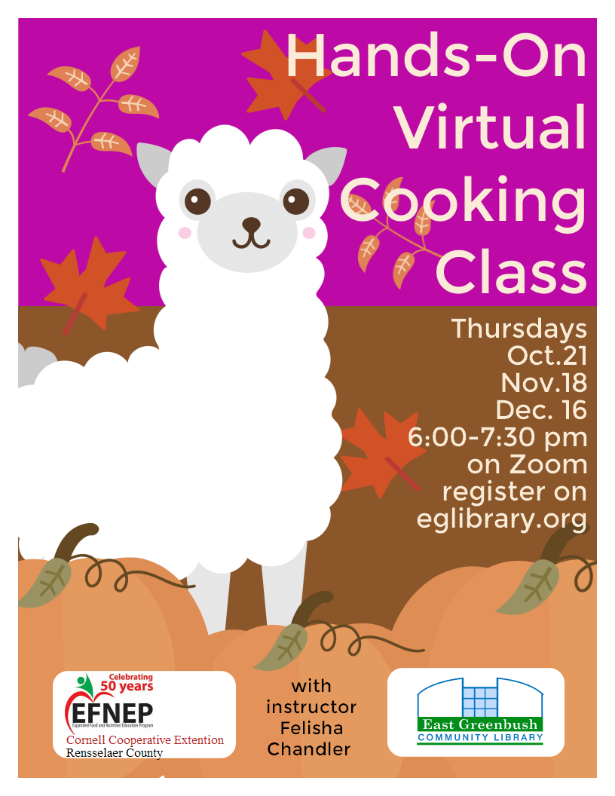 